.PRESS RIGHT, RELEASE, RIGHT JAZZ BOX, LEFT CROSS ROCK STEP, RIGHT CROSS ROCK STEPLEFT JAZZ BOX, STEP FORWARD RIGHT, SPIRAL FULL TURN LEFT, LEFT SHUFFLE, SKATER STEPS RIGHT AND LEFT WITH A ¼ TURN LEFTROCK AND ½ TURN RIGHT, TWINKLES, CROSS STEP, POINT RIGHTRIGHT BEHIND BALL CROSS, UNWIND FULL TURN LEFT, POINT LEFT, TOUCH, KICK, LEFT SAILOR, POINT RIGHT BEHIND LEFTREPEATMadly...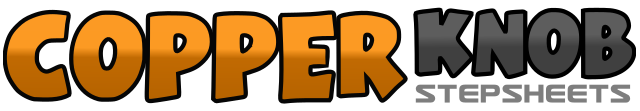 .......Count:32Wall:4Level:Intermediate.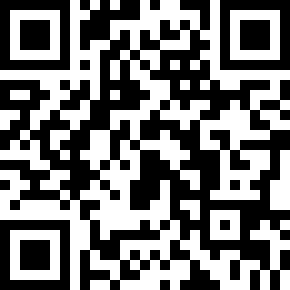 Choreographer:Heather Frye (CAN)Heather Frye (CAN)Heather Frye (CAN)Heather Frye (CAN)Heather Frye (CAN).Music:Truly Madly Deeply - Savage GardenTruly Madly Deeply - Savage GardenTruly Madly Deeply - Savage GardenTruly Madly Deeply - Savage GardenTruly Madly Deeply - Savage Garden........1-2Press right to right side, release and recover weight on left3&4Cross right over left, step back left, step side right5&6Rock step left across right, recover weigh onto right, step side left7&8Rock step right behind left, recover weight onto left, step side right1&2Cross left over right, step back right, step side left3-4Step forward onto right, pivot full turn left on ball of right foot while hooking left across right ankle5&6Shuffle forward left, right, left7-8Right skater step, left skater step turning ¼ turn left1&2Right step forward, recover onto left, pivot ½ turn right stepping forward onto right3&4Cross step left over right, step right beside left raising heels, make 1/8 turn left dropping heels5&6Cross step right over left, step left beside right raising heels, make 1/8 turn right dropping heels7-8Cross step left across right, touch right toes side right1&2Cross right behind left, step side left, step right in front of left3-4Unwind full turn to left keeping weight on right, touch left toes side left5-6Touch left beside right, kick left foot to corner7&8&Cross step left behind right (angle body slightly), step right to side, step left slightly forward to left side, touch right toes behind left foot